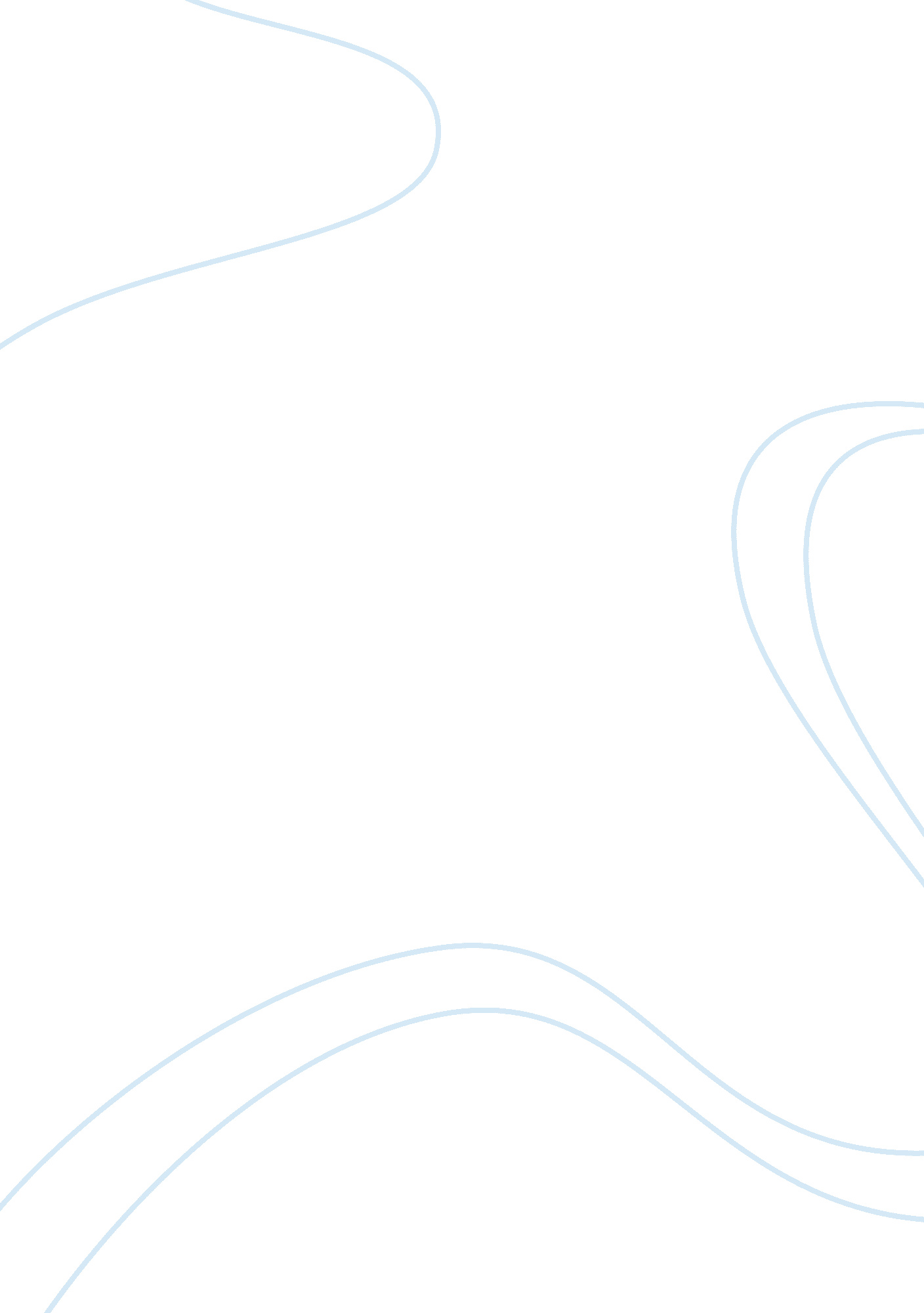 Explanation of giovanni battista gualli's the triumph of the name of jesus and th...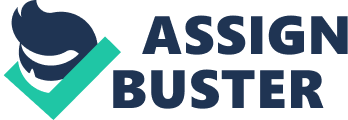 Explanation of Giovanni Battista Gualli's " The Triumph Of The Of Jesus And The Fall Of The Damned” Giovanni Battista Gaulli is a well renowned Italian painter whom became popular because of his famous mystical work called, “ The Triumph of the Name of Jesus and the Fall of the Damned”. The art work was painted in the ceiling of the Church of the Gesu (1672-1679). As you gaze upward the painting, the art is giving you the optical illusion that the ceiling has an opening at the center of it. Upon looking closely, mimicing in the sky are the angels who dazzles around the light emanating from the realms of Jesus. In the clouds are the saints and other holy men who exudes adoration and extends praises. Aside from the enormous light that invites the holy people in the kingdom of Jesus, there are also men who vanishes to be part of the everlasting life as they are being casted down to hell by the same light that eminates the blessed. Extraordinarily, the work is striking the symbolism of what God wants us to believe and how he wants us to understand him. Thus, the work went beyond symbolism as it appears to bring you into reality as you experience close encounter with the painting. It serves as a walk-through the triumph of Jesus which gives you the feeling that the holy works is really happening. The way the large group of figures spill over the edge of the frame that seems to extend over your heads is not only there to make things appear real but its there for a deeper reason and that is for us learn how short in the distance that separates man on earth and Jesus on heaven. Truly, it can never be that far. The clouds on the other hand, strikes the great deal of solidity, serenity and color awakening us of the good things the earthly world has to offer. Thus, we should not be blinded by these because there are greater things beyond it that is yet to be explored. Furthermore as you gaze higher, everything seems to blur and liquify as if you can no longer see clearly what is in the end of it. It is like water wherein you can see the beginning but not the end. 